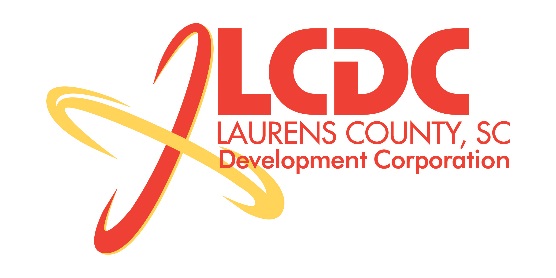 Board Meeting Tuesday, May 19, 201512:00 PMLaurens County Chamber of Commerce MEETING AGENDAWelcome / Call to Order / Invocation – Stan BrysonApproval of Agenda – Stan Bryson Approval of 3/17/15 Minutes – Stan BrysonReview of March/April Financials & Investor Update – Lynn FinleyBusiness/ReportsExisting Industry/Retail Update – Jon ColemanEconomic Development Update – Marvin MossCEDC Update – Collie LehnLaurens ED Update – John YoungUpstate Alliance Update – John LummusRecognition of Outgoing Board Member – Stan Bryson Other BusinessExecutive Session (if needed)Adjourn